Verandering van spijs: 24 werkvormen op een rij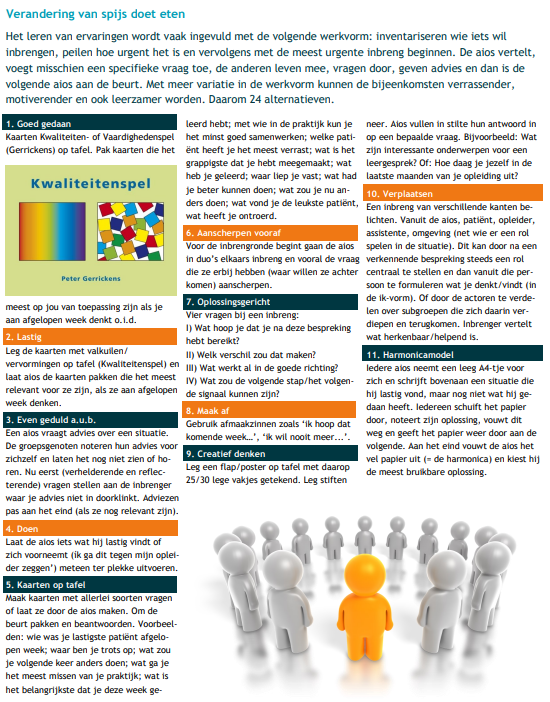 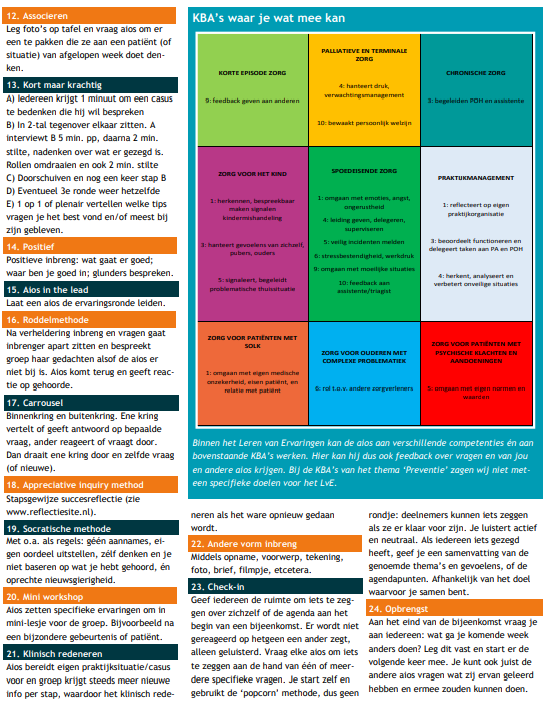 Bron: Didactisch Dilemma leren van ervaringen, zie link